AmeriCorps Seniors Retired and Senior Volunteer Program of Collier CountyRSVP VOLUNTEER APPLICATIONApplicant: 					RSVP Project Director: 				Signature: 					Signature: 						Date: 						Date: 			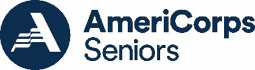 Volunteer Information:Volunteer Information:Full NameStreet AddressCity, State, ZipHome PhoneCell Phone1)2)1)2)Email AddressDriver’s License #Birth Date (mm/dd/yyyy)Validated  Yes   No   Staff Initials:Are you a year-round resident?      Yes      NoAre you a year-round resident?      Yes      NoAre you a year-round resident?      Yes      NoShare your background:How you learned about RSVP? Please share why you want to volunteer? What kind of work do you/did you do for a living?Describe any volunteer experience you have.What are some of your favorite hobbies that you would be willing to share as a volunteer?Educational Status:Interest Checklist – Choose all that apply:High School/GED:                       Some College:                              Associate Degree:                          Undergraduate Degree:                Graduate Degree:                        Doctoral Degree:                          Trade/Vocational Degree:     Children:   Adults:   Families:  Veteran Services:   Drive Veterans to appointments:    Tutoring/Mentoring:   Recreational Activities: Food Assistance Programs:    Senior Companionship:               Healthcare:   Disaster/Emergency Preparation:  Leading Workshops/Teaching:   Accounting:  Marketing:   Research:    Intake Assistance:                              Clerical:   Info Desk/Answer Phones:       Skilled Trades:   Describe type of trade ______________________________ Fitness:  (Bone Builders Instructor for osteoporosis fitness class)Other interests: ___________________________________________________________ Would you prefer to work from home if possible? Yes    No     How would you rate your computer/technology/online skills: Limited:     Fair:     Good:     Excellent:  Describe your level of skills: Would you be interested in volunteering for the RSVP Advisory Council?  Yes NoChildren:   Adults:   Families:  Veteran Services:   Drive Veterans to appointments:    Tutoring/Mentoring:   Recreational Activities: Food Assistance Programs:    Senior Companionship:               Healthcare:   Disaster/Emergency Preparation:  Leading Workshops/Teaching:   Accounting:  Marketing:   Research:    Intake Assistance:                              Clerical:   Info Desk/Answer Phones:       Skilled Trades:   Describe type of trade ______________________________ Fitness:  (Bone Builders Instructor for osteoporosis fitness class)Other interests: ___________________________________________________________ Would you prefer to work from home if possible? Yes    No     How would you rate your computer/technology/online skills: Limited:     Fair:     Good:     Excellent:  Describe your level of skills: T-Shirt Size: ____________________Children:   Adults:   Families:  Veteran Services:   Drive Veterans to appointments:    Tutoring/Mentoring:   Recreational Activities: Food Assistance Programs:    Senior Companionship:               Healthcare:   Disaster/Emergency Preparation:  Leading Workshops/Teaching:   Accounting:  Marketing:   Research:    Intake Assistance:                              Clerical:   Info Desk/Answer Phones:       Skilled Trades:   Describe type of trade ______________________________ Fitness:  (Bone Builders Instructor for osteoporosis fitness class)Other interests: ___________________________________________________________ Would you prefer to work from home if possible? Yes    No     How would you rate your computer/technology/online skills: Limited:     Fair:     Good:     Excellent:  Describe your level of skills: Federal Diversity Reporting Requirements. (The following information is for statistical purposes only. Providing this information is voluntary.)Race:   White   Black   Hispanic   Asian   Pacific Islander   American Indian/Alaskan Native   Ethnicity:   Hispanic/Latino   Non-Hispanic/Latino	 Gender:   Female   Male                                         Languages Spoken:                                                                Level of Proficiency: Marital Status:  Married   Single   Widowed          Spouses’ Name: Are you a Veteran?   Yes   No               Branch of Service: Are any of your family members Veterans?   Yes   NoAre you the widow of a Veteran?   Yes   NoOther:  Please let us know if you require any accommodations under the American with Disabilities act.Person to Notify in Case of EmergencyPerson to Notify in Case of EmergencyNameHome PhoneRelationship to youNewsletter and Photo Release Newsletter and Photo Release Do you authorize AmeriCorps Seniors RSVP of Collier County to use and publish photographs of yourself volunteering for promotional purposes?  Yes    No     Initials:            Our PolicyEqual Opportunity will be a fundamental principle of this organization, where volunteering is based upon personal capabilities and qualifications without discrimination because of race, color, religion, gender, age, national origin, disability, or any other protected characteristic as established by law.